QUEEN ELIZABETHELEMENTARY NEWSLETTERVOLUME 4 - December 2023Principal									Vice-PrincipalRodney MacArthur	   		Telephone: 836-8900			         Colleen Taylorhttp://queenelizabeth.edu.pe.ca/DATES TO REMEMBER Thursday, Dec. 7th – Guess how many candies are in the jar!  Student with the closest guess at how many candies are in the jar, wins the candy! Friday, Dec. 8th – Mad About Plaid – Wear anything plaid today.  Monday, December 11th – Christmas Joke Day!  Students will be sharing some jokes over the PA throughout the day.Tuesday, Dec. 12th – DRESS LIKE AN ELF! - Spread some kindness around and do something for someone else.  Wednesday, December 13th – Christmas Story Day! Mr. Adams will be reading a story over the PA at DEAR time.  			    Christmas Concert Rehearsal DayThursday, Dec. 14th – Christmas Concert (all classes will perform) Family with last names A to L are welcome at 10:00AM                                    Christmas Concert (all classes will perform) Family with last names M to Z are welcome at 12:30PMSTORM DATE DEC. 15TH – SAME SCHEDULEFriday, Dec. 15th – Merry Merry Morning (PJ Day).  Wear your favorite Pajamas or Christmas Pajamas today.Monday, Dec. 18th – Christmas Flea Market Day. Students buy gifts for their families for .50 cents an item.                                   Holiday hat/hair day.Tuesday, Dec. 19th - Christmas Socks Day. Wear your favorite Christmas socks. 		   Grade 5 & 6 Christmas field trip to the Summerside Capitals game.Wednesday, Dec. 20th – Christmas Sweater Day		          Grades K, 1, 2, 3 & 4 Christmas field trip to Cineplex Movie Theatre in SummersideThursday, Dec. 21st – Christmas Colors Day!  Wear your Christmas colors – red, green, white, silver, gold.		    Christmas Bingo at 1:45PMFriday, December 22nd – Pancake Breakfast & Free Milk for all students.  Carol sing in the gym at 1:45pm.                                            Deck the student day! Wear anything Christmassy.CHRISTMAS BREAK DECEMBER 23rd, 2023 – January 8TH, 2024 – ENJOY THE HOLIDAYSJanuary 4th & 5th, 2024 –Professional Learning Days for Staff – no classesJanuary 8TH, 2024 – First instructional day for Students & Staff in 2024				 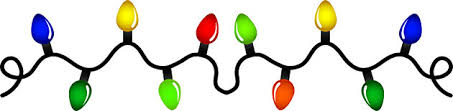 COUGAR NEWS – NOVEMBER 2023The following students are receiving GOLDEN MOMENTS for PERSERVERANCE:KA: Noah Profitt, Zayne Cole				3A: Sunny Smits, Burdena Canfield, Jackson Gillis		KB: Lilly Bennett, Carter Hudson				3B: Macey Waite, Lucy JollimoreKC: Rayna Howard, Chandler Sullivan			3C: Emma Sudsbury, Chandler Paynter, Izaiah ParadisKD: Ella Awalt, Tejus Arjun				4A: Sadie Coles, Riley MacInnis, Fred Lambert	  1A: Taygan Champion, Jeffrey Gillis			4B: Lea Heaney, Cole Gill1B: Jamal Bonnell, Zachary Gallant	                            5A: Summer Lewis, Abbie Gumban, Eli Cain 1C: Ava Bulger. Andy Caseley				5B: Keira McCarthy, Jace MacDougall, Xavier Thomas	 2A: Hudson Cobb, Dawson MacKay, Jasper St. Pierre	6A: McKenzie Howard, Isiah Gallant, Calem Allen2B:  Sarai Munn, Hunter Morrill				6B: Elynn Poirier, Layna Reeves 2C: Isabelle Hedderson, Kiyah Terry		 CHRISTMAS FLEA MARKET FOR STUDENTS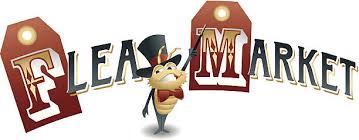 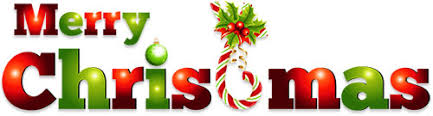 Over the past few weeks some beautiful, gently used items have been rolling in for our Christmas Flea Market.  If you have some items that you are looking to donate, think of us.  We will be accepting donations at the school up until December 15, 2023.  We are accepting Gift Bags, Home Décor Items, Books, Movies, CDs, Small toys (no stuffed animals please), Jewelry & Accessories, Kitchen Accessories, Small Tools & Dad stuff(golf balls, etc), Office Décor(paper weights, frames, etc), and of course Christmas Decorations, which can be dropped off at the school up until December 15th, 2023.  This QEES Christmas Gift Exchange will be held on Monday December 18, 2023, and each item will be .50 cents to purchase PANCAKE BREAKFAST & MILK – FRIDAY DECEMBER 22, 2023                              Students and staff will enjoy a free pancake and free white milk 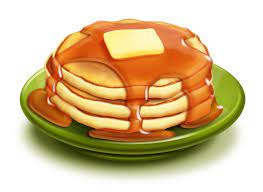 On Friday, December 22nd, 2023. BOOK FAIRAs always, the QEES bookfair had a HUGE turnout, special thanks to Bev Campbell & Colleen Taylor for organizing as well as to all the awesome parent/grandparent volunteers who helped for the week!  Without you all it would not be a success!2023 CHRISTMAS CONCERTMrs. White and students are preparing for another exciting Christmas Concert this year!  The students have been working hard to prepare their special pieces of music and are looking forward to putting it all together for their families!  The concert will be two performances on December 14th, 2023.  All students perform in each session, which are at 10:00AM for last names starting with A-L and 12:30PM for last names that start with M-Z. We will be collecting donations for the Kensington Food Bank (please bring them and place them under the tree inside the main doors) as well as monetary donations for the Music Program at the school.  Thanks in advance.HAT DAY FUNDRAISER 2023Total amount collected from Hat Day fundraiser was $334.75! This will go to help with transportation fees to and from field trips this Christmas season.SCHOOL DAY START TIME & END TIMEInstruction begins at 8:35 am each day, so please ensure that if you’re dropping your child(ren) off, that they are here by 8:20 am, as not to miss important information.  The school day ends at 2:20 pm.  There is no supervision for students arriving prior to 8:10 am so please do not drop your child off before this time.  Parents dropping off or picking up students MUST DO SO IN THE GRADE 1 AREA ONLY.  The main parking lot is to be left open for the buses.  We thank you for your cooperation in this matter as we continue to make our school grounds a safe place for your children.WINTER WEATHER AND OUTDOOR PLAYPlease make sure your children have warm mittens, hats, snow pants and jackets for playing outside.  You cannot have fun outdoors in winter when you are not dressed warm.  It would be great if you could put an extra pair of pants, mittens and socks in their backpacks in case they get wet. LOCKDOWN POLICYAll doors, except the main door, will be locked throughout the school day.  Visitors will be required to sign in at the Office.  The Office is open from 8:00 am to 3:30 pm.  NUT FREE POLICYQueen Elizabeth Elementary is NUT FREE and we ask if students have had peanut butter in the morning, please have them wash their hands before leaving for school.  Please do not pack peanut and other nut products in lunches and snacks.  Thank You for helping to keep our school as safe as possible.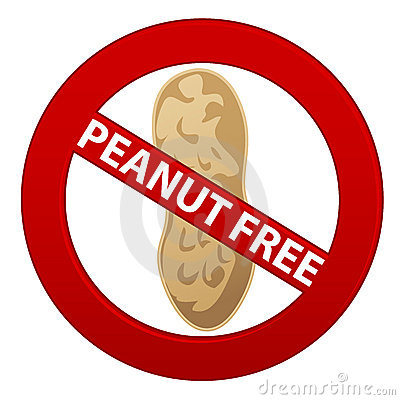 HEAD CHECKSThe PSB has prepared a head lice management protocol for schools.  A copy of the protocol is available on our school website and you are encouraged to read it.  Please make sure that you are doing regular checks with your child(ren).  If lice are found, please contact the school so that we can check the class.  We do regular head lice checks often at the school.  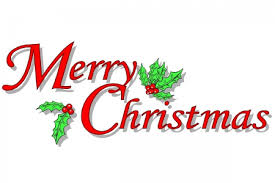 SCHOOL CANCELLATIONS All Public Schools Branch (PSB) weather related cancellations will be announced on local radio stations and posted on our website by 7:00 A.M. An announcement that "all classes in the Public Schools Branch are cancelled" means that there is no school for students. An announcement of a "system wide shutdown" indicates that all schools and offices are closed. In some instances, it may only be necessary to close an individual school or a “family of schools”. Partial system closures or delays will be announced by family of schools. We post closures on our Q.E.E.S Home and School Facebook page.ONE HOUR DELAY If a decision on cancellation cannot be made by 7:00 A.M., a one-hour delay will be announced whereby all schools and buses will operate one hour later than usual. A further announcement will be broadcast by 8:00 A.M. LATE BUSES In some instances, even in fine weather, buses may be delayed. Parents will be notified via radio broadcast that a bus will be delayed (i.e. Bus #297 is running 30 minutes late) on OCEAN 100.3 at 7:30 am. SCHOOL CLOSURES DURING THE DAY It may be necessary to close school part way through a school day. Detailed announcements will be made on local radio stations and posted to our PSB website as early as possible. Parents who will not be at home when children arrive are responsible for making alternate arrangements for the care of their children on such days. If you have not done so already, please notify the school of these arrangements as soon as possible. EXTREME WEATHER DURING THE SCHOOL DAY Should the Department of Transportation and/or the RCMP recommend that school buses remain off Island roads, students may be required to remain at school beyond their normal dismissal time (unless picked up by a parent or designate). Announcements will be made on local radio stations and posted to our website. On days when classes are in session, and the low temperature combined with wind provides a wind chill of -20 or below, students will not be required to go outside at recess or lunch or remain outside upon morning arrival. SUGGESTIONS FOR PARENTS 1. The final decision to attend school or to travel to school via school bus always rests with the parent. 2. Please do not drop children off at school unless you are certain that school is operating that day and that staff are present to supervise the children. 3. Please listen to the radio and check the PSB website frequently between 6:30 and 8:00 A.M. daily to determine if schools are operating. Every effort will be made to have announcements broadcast by 7:00 A.M. 4. Please do not call the school, PSB office, or radio stations for information on cancellations or delays. Such calls tie up telephone lines which may be needed for emergency use.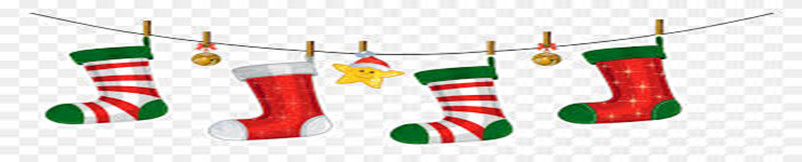 Home and School News, December 2023🍎 Extra Mile Award
The PEI Home and School Federation presents awards of recognition to deserving individuals who work and volunteer for the benefit of children and youth in PEI’s school communities. Nominate a deserving school staff individual for recognition by Jan. 19, 2024. Find details at: https://peihsf.ca/awards/🍎 Affecting Change in PEI’s School System
Resolutions are developed around issues that can affect positive change in our school system for all students’ benefit. Your Home and School’s resolutions will be considered at the 71st Annual Meeting & Convention on April 13, 2024. Assistance with writing resolutions is available.  Deadline to submit resolutions: Jan. 31, 2024. More at: https://peihsf.ca/resolutions/  /  How to Write & Present a Resolution /  Fillable pdf Resolution Form
🍎 School Staff Appreciation Week 2024
School staff celebration, the week of February 12-16. Your staff appreciation committee can begin now to make safe plans for thanking school staff for the contributions they make to our children and their education. Keep plans simple!  A little appreciation goes a long way!🍎 President/Co-Chair Annual Reports 2023-2024
Presidents/Co-Chairs Annual Reports are due Feb. 29. To help you get started, we suggest that you record each month’s activities in a bulleted form list, beginning in September. Add what will be happening to finish out the school year, March to June. Collectively, you are writing the history of Home and School in Prince Edward Island.  If you need help, contact us at: 902-620-3186 / peihsf@gov.pe.ca. And, we have a google form to help. Go to:https://docs.google.com/forms/d/1NOInb3_QViM3zNjpR2ZdyjlnWDg98Po5s3WCKbRCexg/edit🍎 Save the date…AGM, April 13, 2024Book your calendars to attend the P.E.I Home and School Federation’s 71st Annual General Meeting, Saturday, April 13, Rodd Charlottetown Hotel, Charlottetown. More details to come.

🍎 Federation Board Nominations
Leading up to the AGM, the PEI Home and School Federation will be seeking nominations for President, Vice President and Directors for Charlottetown Rural, Colonel Gray, Kinkora, Montague and Morell families of schools; all are two-year term positions. For more info, contact the Federation office peihsf@gov.pe.ca / 902-620-3186.🍎 ADD this to your agenda…
1.  Social Emotional Learning - Ask a teacher to talk about SEL
2.  COMPASS survey - Ask your principal for a brief overview
3.  AI Chatbots - Ask a tech-skilled parent or staff person to talk about keeping up with AI technology in the home and the school.Other Community News….🍎 International Volunteer Day is on December 5, annually
It’s a day that recognizes the efforts of volunteers in transforming their societies, economies, and environment.  https://nationaltoday.com/international-volunteer-day/🍎 PRINCE EDWARD ISLAND SPELLING BEE REGISTRATION
The P.E.I. Chapter Spelling Bee Competitions will take place in person in PEI on April 20, 2024.  Every child will receive a participation certificate. The 1st, 2nd, and 3rd place finishers in each age category will receive cash prizes and trophies. The 1st place winner from each category will be eligible to participate in the Championship Competition in person in Toronto on May 26, 2024.  Parents/guardians can register for the 2023-2024 Spelling Bee Competition at www.spellingbeeofcanada.ca/registration.  All High school students 15 years and older are invited to be trained to be a Coach, Mentor or Tutor and gain community hours, while helping to make a difference in a child’s life. They can email coordinator.pei@spellingbeeofcanada.ca for more information. Note: Send community notices for next month's news by Dec. 18 to: ssmedleyjay@gov.pe.caBest wishes of the holiday season to you and your family!_____________________________Shirley Smedley JayExecutive DirectorPEI Home and School Federation PO Box 1012 Charlottetown PEI C1A 7M4902-620-3186 / 902-218-8916Twitter: @peihsf.ca FB: PEI Home and School Federation